 „Моби Дик“  Херман Мелвил	У класичној причи Хермана Мелвила о освети, главни лик Исмаил приповеда о томе како је постао китоловац на броду Пиквод. Када се Исмаил и његов пријатељ Квиквег придруже лову капетана Ахаба на Моби Дика, путовање живота се претвара у трагедију. Одломак из романа:... посада Пиквода је приметила да кит иде ка њима. Јако бело чело удари у десну страну прамца. Онда чуше како вода продире у брод. Кит зарони испод брода који је почео да тоне и поново се уздигне пар метара од Ахабовог чамца. Ахаб поново устаде и баци харпун. Кит јурну напред.Уже од харпуна полете кроз жлеб, али полете погрешно. Ахаб се саже да га размрси, али га летеће уже ухвати око врата. Био је одвучен са чамца пре него што је посада приметила да га нема...Само је један човек преживео бродолом. КО? 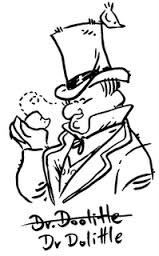 „Доктор Дулитл“  Хју ЛофтингДоктор Дулитл је прави доктор за људе који је решио да научи језик животиња и да се посвети њиховом лечењу. Живео је са много животиња, међу којима су му љубимци били: патка Даб-Даб, пас Џип, свиња Геб-Геб, папагај Полинезија и сова Ту-Ту.Читајући ову интересантну књигу сазнаћете које су се још животиње нашле у друштву легендарног доктора и како су изгледале њихове бескрајно смешне авантуре.„Чаробњак из Оза“   Лајман Френк БаумФантастичан роман писца Л.Ф. Баума, са почетка 20.века, који постаје један од најчитанијих кеига дечје књижевности. Девојчица Дороти мирно живи у Канзасу, све до тренутка када је торнадо односи у интересантну земљу Оз. У потрази за великим чаробњаком, Дороти сусреће необична бића Страшила, Лименка и Лава, као и многе друге. „Капетанова кћи“  Александар Сергејевич ПушкинАлександар Пушкин је велики руски писац. Рођен је  у Москви 1779.године. „Капетанова кћи“ је узбудљива руска љубавна прича, пуна перипетија, опасности и неизвесности, замишљена као историјски роман из доба Катарине Велике. Несташног седамнаестогодишњег момка, Петра Андреича, отац шаље у војску, у Бјелогорску тврђаву. Ту упознаје Машу, капетанову кћи, између њих се јавља љубав. Љубоморни Швабин ремети њихову идилу, а епилог те интриге је двобој. Узбудљиве слике борбе , неизвесна љубавна прича и занимљив приповедачки израз, натераће вас да роман прочитате у једном даху.„Ишчезли свет“ Артур Конан ДојлФантастична прича британског аутора Артура К. Дојла о експедицији на висораван Јужне Америке, у сливу реке Амазон, где праисторијске животиње, диносауруси и остала изумрла створења, и даље опстају. У овој књизи је представљен лик професора Челенџера, који у друштву новинара Мелона, професора Самерлија и авантуристе лорда Рокстона осваја јужноамеричку висораван, где се сусреће и бори са фасцинантним створењима и племенима. „Звезда Ругалица“  Весна АлексићВраголаста девојчица Софија живи са својом породицом у Београду. Током читаве године Софија ишчекује одлазак у Срем код деде Петра. Тамо је чекају другови са којима проводи време у игри и дружењу са Митом Крезом, Сашом, Кнезом, Миленцетом... Нове речи које до сада нисте чули, нове игре какве нисте играли и нови начини да се добро забавите и организујете слободно време и још што шта сазнаћете у овој књизи.